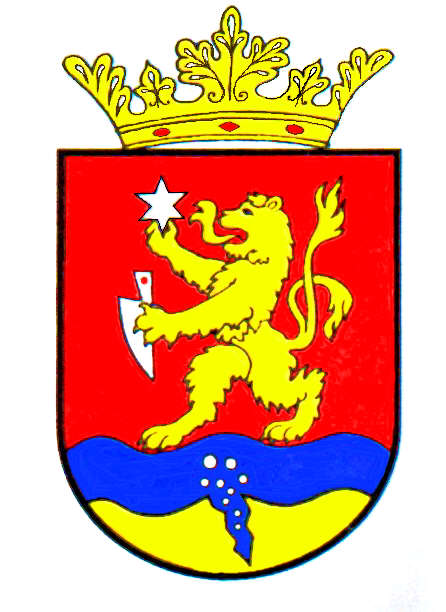   P O L G Á R M E S T E R           RÉPCELAKMeghívóRépcelak Város Önkormányzatának Képviselő-testülete 2020. június 25-én, csütörtökön 17.00 órakor ülést tart, melyre tisztelettel meghívom.Az ülés helye: Répcelaki Közös Önkormányzati Hivatal Tanácskozó teremAz 1-22. napirendi pontok anyagát csatoltan megküldöm.Répcelak, 2020. június 18.	  Szabó József 	   							             polgármester          Napirend          NapirendElőadó:Beszámoló a veszélyhelyzet ideje alatt hozott polgármesteri döntésekrőlSzabó JózsefpolgármesterBelső ellenőrzés tapasztalataidr. Kiss Juliannajegyző2019. évi gazdálkodásról szóló beszámolóSzabó JózsefpolgármesterAz Önkormányzat 2020. évi költségvetéséről szóló rendeletének a módosításaSzabó Józsefpolgármester2020. évi felújítások, beruházások állásaSzabó JózsefpolgármesterPályázat kiírása a Répcelaki Művelődési Ház és Könyvtár igazgatói beosztásáraSzabó JózsefpolgármesterÖnkormányzati tulajdonú gazdálkodó szervezetek belső kontrollrendszer működtetésével kapcsolatos döntésSzabó JózsefpolgármesterRépcelaki Sportegyesület kérelme TAO támogatáshoz kapcsolódó önrész biztosításárólSzabó JózsefpolgármesterBeszámoló a járványidőszakban nyújtott támogatásokról civil szervezetek számáraSzabó JózsefpolgármesterDöntés pályázatok benyújtásához Szabó JózsefpolgármesterFolyékony hulladék elszállítására szolgáltató kiválasztásaSzabó JózsefpolgármesterTörzskönyvi nyilvántartás adatbázisának a kiegészítéseSzabó JózsefpolgármesterRépcelak, Honvéd u. 1. szám alatti társasház alapító okiratának módosításaSzabó JózsefpolgármesterA VI-os számú szennyvízátemelő (Linde) bővítésének tudomásulvételeSzabó JózsefpolgármesterForgalmi rend meghatározásáról döntésSzabó JózsefpolgármesterIngatlan értékesítéséről döntésSzabó JózsefpolgármesterTámogatási szerződés bölcsődei ellátás kapacitásbővítése kapcsánSzabó JózsefpolgármesterRadó-ház záró kifizetési kérelmének visszavonása és új kérelem benyújtásaSzabó JózsefpolgármesterMegbízási szerződés módosítása Répcelak és térsége ivóvízminőség-javító programhoz kapcsolódó PR és tájékoztatási feladatok teljes körű ellátása kapcsánSzabó JózsefpolgármesterA bezárt hulladéklerakó földmunkáihoz pénzügyi fedezet biztosításaSzabó JózsefpolgármesterRépcelaki Művelődési Ház és Könyvtár alapító okiratának a módosításaBoros Andrásmb. igazgatóRépcelaki Művelődési Ház és Könyvtár szervezeti és működési szabályzatának a módosításaBoros Andrásmb. igazgató